StepActionGraphic1.To raise your hand during a meeting, hover over the Show Reactions button in the meeting controls and choose Raise your hand. Everyone in the meeting will see that you have your hand up.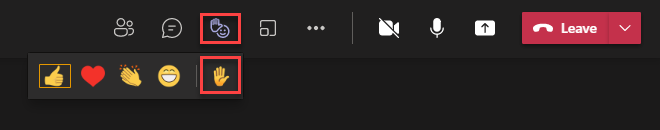 2.You can also use Show Reaction to express yourself in your meeting. Hover over the Show Reactions button to choose one of four live reactions: Like, Love, Applause, and Laugh. Your reaction appears for a few seconds in your live video feed or on your profile picture. If you or someone else is sharing content in a meeting, reactions will float up from the bottom of the screen for a few seconds. Corresponding reactions also appear on the profile pictures of participants who send reactions.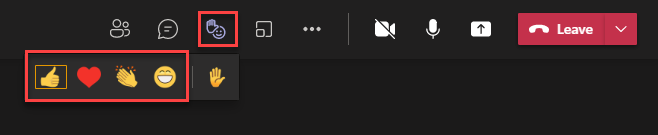 